Curriculum Vitae template 2019Swedish Institute (SI) Scholarships for the Western Balkans and Turkey for master’s level studiesInstructionsTo be eligible for the SI Scholarships for the Western Balkans and Turkey, you must provide a CV in your scholarship application.The CV should only contain relevant information about your experience and background in accordance with the categories and headings in the template. You must attach a copy of your passport as a last page. Your personal data including name, citizenship and photograph must be shown clearly. If you are waiting for a passport to be issued, you can attach a copy of another identity document (such as national ID card) that clearly shows your citizenship in English. If your identity document is not in English, you must also attach a translation from an official notary with the notary’s appropriate official stamp. You may not alter the formatting of the template nor create new categories or headings in the form. Alterations will render your application ineligible.Fill out separate entries for each experience/degree/network engagement/scholarship as needed under each category. Delete any headings or entries you deem unnecessary according to your situation.All entries under each category must be ordered chronologically, starting from the most recent.The completed CV may not exceed 3 pages, excluding the passport copy. Any pages exceeding the maximum will not be considered. The completed CV should be converted into PDF format before you upload it in the application portal. Do not include this instructions page when converting into a PDF document.Do not attach other annexes than copy of your passport (or other valid identity document). Any other annexes will be disregarded.If you are using a Mac computer and are unable to click on the drop-down lists, try filling out the CV on a PC instead.PERSONAL INFORMATIONReplace with First name(s) Surname(s) as shown on passportReplace with your current residence address: house number, street name, city, postcode, country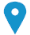 Replace with your telephone number, incl. country code Enter mobile number, incl. country code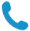 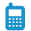 Replace with your e-mail address 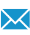 Sex  | Date of birth YYYY-MM-DD | Citizenship Replace with citizenship/-s WORK EXPERIENCE[Fill out separate entries for each experience/employer. Start from the most recent. Maximum 3 entries, I applicable minimum 1 with leadership experience. Remove any headings left empty.]Replace with dates (from - to)Replace with occupation or position heldReplace with dates (from - to)Replace with employer’s name and locality (if  relevant, website)Replace with dates (from - to)Replace with your main tasks and responsibilitiesIf you were in a leadership position, please describe it briefly and  indicate how many employees were under your supervision, if applicableReplace with dates (from - to)Industry/Sector: Replace with type of industry or sector Brief description of organisation: Describe what the organisation does, how many employees etc.Replace with dates (from - to)Replace with occupation or position heldReplace with dates (from - to)Replace with employer’s name and locality (if relevant, website)Replace with dates (from - to)Replace with your main tasks and responsibilitiesIf you were in a leadership position, please describe it briefly and  indicate how many employees were under your supervision, if applicableReplace with dates (from - to)Industry/Sector: Replace with type of industry or sector Brief description of organisation: Describe what the organisation does, how many employees etc.Replace with dates (from - to)Replace with occupation or position heldReplace with dates (from - to)Replace with employer’s name and locality (if relevant, website)Replace with dates (from - to)Replace with your main tasks and responsibilitiesIf you were in a leadership position, please describe it briefly and  indicate how many employees were under your supervision, if applicableReplace with dates (from - to)Industry/Sector: Replace with type of industry or sector Brief description of organisation: Describe what the organisation does, how many employees etc.EDUCATION AND TRAINING[Fill out separate entries for each degree/course. Fill out any exchange studies as a separate entry. Start from the most recent. Remove any headings left empty.]Replace with dates (from - to)Replace with qualification awardedReplace with dates (from - to)Replace with education or training organisation’s name and locality (if relevant, country) Replace with education or training organisation’s name and locality (if relevant, country) Replace with dates (from - to)Replace with a list of principal subjects covered or skills acquiredReplace with a list of principal subjects covered or skills acquiredReplace with dates (from - to)Replace with qualification awardedReplace with dates (from - to)Replace with education or training organisation’s name and locality (if relevant, country) Replace with education or training organisation’s name and locality (if relevant, country) Replace with dates (from - to)Replace with a list of principal subjects covered or skills acquiredReplace with a list of principal subjects covered or skills acquiredReplace with dates (from - to)Replace with qualification awardedReplace with dates (from - to)Replace with education or training organisation’s name and locality (if relevant, country) Replace with education or training organisation’s name and locality (if relevant, country) Replace with dates (from - to)Replace with a list of principal subjects covered or skills acquiredReplace with a list of principal subjects covered or skills acquiredNETWORK/CIVIL SOCIETY ENGAGEMENT[Fill out separate entries for each engagement, if applicable. Start from the most recent. Remove any headings left empty.]Replace with dates (from - to)Replace with name of network/civil society organisationReplace with your main tasks and responsibilitiesReplace with a brief description of network/civil society organisation: Describe what the organisation does, how many members, provide a web address if available etc.Replace with a brief description of one main achievement you accomplished within the network/organisationReplace with dates (from - to)Replace with name of network/civil society organisationReplace with your main tasks and responsibilitiesReplace with a brief description of network/civil society organisation: Describe what the organisation does, how many members, provide a web address if available etc.Replace with a brief description of one main achievement you accomplished within the network/organisationReplace with dates (from - to)Replace with name of network/civil society organisationReplace with your main tasks and responsibilitiesReplace with a brief description of network/civil society organisation: Describe what the organisation does, how many members, provide a web address if available etc.Replace with a brief description of one main achievement you accomplished within the network/organisationReplace with dates (from - to)Replace with name of network/civil society organisationReplace with your main tasks and responsibilitiesReplace with a brief description of network/civil society organisation: Describe what the organisation does, how many members, provide a web address if available etc.Replace with a brief description of one main achievement you accomplished within the network/organisationPREVIOUS SCHOLARSHIPS/AWARDS[Fill out separate entries for each scholarship/award, if applicable. Start from the most recent. Remove any headings left empty.]Replace with dates (from - to)Replace with name of awarding organisation/scholarship programmeReplace with type of studies/programme/project, name of school/university/institute/organisation, city and country.Replace with dates (from - to)Replace with name of awarding organisation/scholarship programmeReplace with type of studies/programme/project, name of school/university/institute/organisation, city and country.Replace with dates (from - to)Replace with name of awarding organisation/scholarship programmeReplace with type of studies/programme/project, name of school/university/institute/organisation, city and country.ADDITIONAL INFORMATIONDigital content that you consider relevant for your application  Replace with a link (s) to your personal webpage(s) and/or social media account(s)Digital content that you consider relevant for your application  Replace with a link to any other digital content produced by you Publications/conferencesReplace with  a list of publications (co)authored by you and/or conferences you participated in as a speakerANNEXAttach a copy of your passport or copy of national ID card which shows citizenship in EnglishDo not attach any other documents (e.g. diplomas, certificates etc.)